மழைநீர் சேகரிப்புhttps://ta.wikipedia.org/s/4xh21 மொழிகள்கட்டுரைஉரையாடல்படிக்கவும்தொகுவரலாற்றைக் காட்டவும்கட்டற்ற கலைக்களஞ்சியமான விக்கிப்பீடியாவில் இருந்து.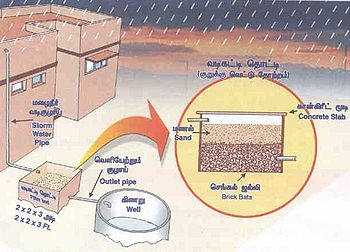 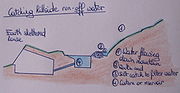 எவ்வாறு மழைநீர் மலைகளில் இருந்து திரட்டப்படலாம் என்பதற்கான வரைபடம்g) என்பது மழை நீரை வீணாக்காமல் சேமித்து வைப்பது ஆகும்.[1] மழைநீரைச் சேகரித்து பொதுமக்களின் குடிநீர் தேவைகளுக்கும், கால்நடைகளுக்கும், நீர்ப்பாசனத்திற்கும் நிலத்தடி நீர்மட்டத்தை உயர்த்துவதற்கும் பயன்படுத்தலாம். வீடுகள், நிறுவனங்களின் கட்டிடங்களின் மேற்கூரைகளில் இருந்தும் இதற்காகத் தயார் செய்யப்பட்ட தரைவழியாகவும் சேகரிக்கப்படும் மழைநீர் குடிநீருக்கான முக்கியமான ஆதாரமாகப் பயன்படுத்தலாம்.சில சூழ்நிலைகளில், மழைநீர் ஒன்றே எளிதில் கிடைக்கக்கூடிய, சிக்கனமான நீர் ஆதாரம். இத்திட்டம் உள்ளூரிலேயே கிடைக்கும் விலைமலிவான மூலப்பொருட்களைக் கொண்டு எளிதாகக் கட்டமைக்கப்பட்டு, பெரும்பாலான வசிப்பிடங்களில் வெற்றிகரமாகச் செயல்படுத்தக்கூடியது. கட்டடங்களின் மேற்கூரைகளில் சேகரிக்கப்படும் மழைநீர், பெரும்பாலும் நல்ல தரமானதாகவும் அதிக தூய்விப்புக்கு உட்படுத்தத் தேவையில்லாமலும் இருக்கிறது. வேறுவகை நீர் ஆதாரம் இல்லாத போது, ஆண்டு மழைப்பொழிவு 200மிமீ-க்கு கூடுதலான இடங்களில் குடும்பத்தின் குடிநீர் தேவைக்காக மழைநீர் வடிகால் அமைப்பு ஏற்படுத்துவது சிறப்பானது.மழைநீர் சேகரிக்க எளிமையானது முதல் சிக்கலானது வரை பல வகையான அமைப்புகளை உருவாக்கலாம். தரைவழியாகவோ கட்டடங்களின் மேற்கூரைகள் வழியாகவோ மழைநீர் சேகரிக்கப்படும். அமைப்பின் திட்ட அளவு, செயல்திறன், மழைப்பொழிவின் அளவு ஆகியவற்றைப் பொருத்து மழைநீர் சேகரிப்பு வீதம் அமையும்.சராசரியாக நிலத்தில் பெய்யும் மழையில், 40% நிலத்தின் மேல் ஓடி கடலில் கலப்பதாகவும், 35% வெயிலில் ஆவியாகுவதாகவும், 14% பூமியால் உறிஞ்சப்படுவதாகவும், 10% மண்ணின் ஈரப்பதத்திற்கு உதவுவதாகவும் கணக்கிடப்பட்டுள்ளது.ஆனால் தற்போது பெருநகரங்களில் வீடுகள், கட்டிடங்கள் அருகருகே கட்டப்படுவதும், தவிர திறந்தவெளிகளையும் சிமெண்ட் தளங்கள் அமைத்தும், தார் சாலைகள் அமைத்தும் மூடி விடுவதால், இங்கு பெய்யும் மழை நீரில் 5% அளவிற்கு கூட நிலத்தில் உறிஞ்சப்படுவதில்லை. கடலோர நகரங்களில் நிலத்தினுள் புகும் நீர் அளவு குறைந்து, ஆழ்குழாய் கிணறுகள் மூலம் நிலத்தடி நீர் அதிகமாக எடுக்கப்படும் போது, கடல் நீர் நிலத்தடியில் கலந்து பயன்படுத்த இயலாத அளவிற்கு மாறி விடுகிறது. இதனை மழை நீர் சேகரிப்பு முறைகள் மூலம் தவிர்க்கலாம்.தரைவழி மழைநீர் வடிகால் அமைப்பு[தொகு]தரைவழி வடிகால் அமைப்பு மழைநீரை தயார்படுத்தப்பட்ட வடிகால் பகுதியிலிருந்து சேமிப்புப் பகுதிக்குக் கொண்டு செலுத்துகிறது. முறைப்படி வடிவமைக்கப்பட்டு கூடிய அளவு நீரைச் சேகரிப்பதன் மூலம், இது சிறிய சமுதாய மக்களுக்குப் பயனுள்ளதாக இருக்கும்மேற்கூரை மழைநீர் வடிகால் அமைப்பு[தொகு]இந்த வகையான அமைப்பில் மேற்கூரையில் விழும் மழைநீரை ஒருங்கே திரட்டி நீர்த்தாரைகள் மற்றும் குழாய்கள் மூலம் சேமிப்புப் பகுதிக்குக் கொண்டு செல்லப்படுகிறது. வறண்ட காலத்துக்குப் பிறகு பெய்யும் முதல் மழையின் நீரை சேகரிக்காமல் விட்டுவிடுவது நல்லது. இதில் தூசி, பறவை எச்சம் போன்றவைகள் கலந்திருக்கலாம்.மேற்கூரை நீர்த்தாரைகள் போதுமான சரிவுடனும், பெருமழையைத் தாங்கக்கூடிய அளவு பெரியதாகவும் பலமானதாகவும் அமைத்தால் நீர் தேங்காமல் பார்த்துக் கொள்ளலாம்.கொசு உற்பத்தி, நீர் ஆவி ஆதல், நீர் மாசுபடுதல், பாசி வளர்ச்சி ஆகியவைகளைத் தடுக்கச் சேமிப்புத் தொட்டிகளை நன்றாக மூட வேண்டும். மழைநீர் சேகரிப்புத் திட்டம் நல்ல முறையில் செயல்படவும், தூய்மையாகவும் இருக்க அதற்கு வழக்கமான பராமரிப்பு மற்றும் தூய்மைப் பணிகளும் செய்ய வேண்டும்.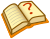 இந்தக் கட்டுரையில் மேற்கோள்கள் அல்லது உசாத்துணைகள் எதுவும் இல்லை. நடுநிலையான மேற்கோள்கள் அல்லது உசாத்துணைகளைக் கொடுத்து இந்தக் கட்டுரையை மேம்படுத்த நீங்களும் உதவலாம். உசாத்துணைகள் இல்லாத கட்டுரைகள் விக்கிப்பீடியாவிலிருந்து நீக்கப்படலாம்.